МИНОБРНАУКИ РОССИИФедеральное государственное образовательное бюджетное учреждениевысшего образования«Российский государственный гуманитарный университет» (РГГУ)Отделение социокультурных исследованийКафедра истории и теории культуры ПРЕДДИПЛОМНАЯ ПРАКТИКАРабочая программа дисциплиныНаправление подготовки 51.03.01 –  КультурологияПрофили: «Культура России», «Культура стран и регионов мира: Европа», «Культура массовых коммуникаций»Квалификация выпускника: бакалаврФорма обучения: очная, очно-заочная, заочнаяМосква 2017Преддипломная практикаРабочая программа дисциплиныСоставитель: И.М. Чирскова, ст. преп. каф. ИТКОтветственный редактор: УТВЕРЖДЕНО						        УТВЕРЖДАЮПротокол заседания кафедры истории и теории культуры			                          Руководитель ОП ВО № 2 от 15.09.2017        			                              «Культурология»								 __________/Г.И.Зверева/(подпись, ф.и.о.)								датаСОГЛАСОВАНО: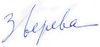 Заведующий кафедрой Истории и теории культуры                     		                      Г.И.Зверевадата					          ____________Составитель                                                                                     И.Н.Захарова                                                                               ____________датаДиректор Научной библиотеки                ____________               Л.Л.БатоваподписидатаОГЛАВЛЕНИЕПОЯСНИТЕЛЬНАЯ ЗАПИСКАПреддипломная практика как часть основной образовательной программы является завершающим этапом обучения. Преддипломная практика входит в Блок 2 (Практики) цикл «Производственная практика» и реализуется кафедрой истории и теории культуры отделения социокультурных исследований. Она проводится после освоения студентами программы теоретического и практического обучения: в учебных планах направления 51.03.01 (академический бакалавриат) – Культурология на преддипломную практику студентам очной формы обучения выделяется 52 часа в 8 семестре, а студентам очно-заочной формы обучения – 10 часов в 9 семестре.ЦЕЛИ И ЗАДАЧИ ПРАКТИКИ.Цели практики:Целью преддипломной практики являются углубление знаний и навыков в научной профессиональной специализации, развитие умения приобретать новые знания, способностей ставить цели и формулировать задачи, связанные с реализацией профессиональных функций, умения использовать для их решения методы изученных наук.Задачи практики Задачи достигаются в процессе подготовки и выполнения конкретной дипломной работы по направлению Культурология.Дисциплина направлена на формирование следующих компетенций выпускника:Общепрофессиональные компетенции (ОПК):ОПК-1 способностью владеть теоретическими основами и методами культурологии, категориями и концепциями, связанными с изучением культурных форм, процессов, практикОПК-2 способностью применять культурологическое знание в профессиональной деятельности и социальной практикеОПК-3 способностью решать стандартные задачи профессиональной деятельности на основе информационной и библиографической культуры, с применением современных информационно-коммуникационных технологий с учетом основных требований информационной безопасностиОПК-4 способностью к самостоятельному поиску, обработке, анализу, и оценке профессиональной информации, приобретению новых знаний, используя современные образовательные и информационные технологииПрофессиональные компетенции (ПК):ПК-1 способностью владеть навыками работы с теоретической и эмпирической научной информацией, а также способностью получать, понимать, изучать и критически анализировать научную информацию по тематике исследования и представлять результаты исследованийПК-2 способностью применять на практике приемы составления научных отчетов, обзоров, аналитических карт и пояснительных записок, владением современными способами научной презентации результатов исследовательской деятельностиПК-3 способностью осуществлять научные коммуникации в профессиональной сфереПК-9 способностью разрабатывать проекты с учетом конкретных технологических, эстетических, экономических параметровПрограммой предусмотрены следующие виды контроля: черновой вариант выполненной дипломной работы;промежуточный контроль в форме зачета с оценкойОбщая трудоемкость освоения дисциплины составляет 3 зачетных единицы (108 часов). Практика длится 2 недели, в 8-м семестре у студентов очной формы обучения, в 9-м семестре у студентов очно-заочной формы обучения.  зачет с оценкой в 9 семестреРАБОЧАЯ ПРОГРАММА ДИСЦИПЛИНЫ1. ПОЯСНИТЕЛЬНАЯ ЗАПИСКА1.1. Цели и задачи дисциплиныЦели практики:Целью преддипломной практики являются углубление знаний и навыков в научной профессиональной специализации, развитие умения приобретать новые знания, способностей ставить цели и формулировать задачи, связанные с реализацией профессиональных функций, умения использовать для их решения методы изученных наук.Задачи практики Задачи достигаются в процессе подготовки и выполнения конкретной дипломной работы по направлению Культурология.1.2. Формируемые компетенции и перечень планируемых результатов обучения по дисциплинеВ результате освоения дисциплины у обучающегося формируются компетенции:ОПК-1 способностью владеть теоретическими основами и методами культурологии, категориями и концепциями, связанными с изучением культурных форм, процессов, практикОПК-2 способностью применять культурологическое знание в профессиональной деятельности и социальной практикеОПК-3 способностью решать стандартные задачи профессиональной деятельности на основе информационной и библиографической культуры, с применением современных информационно-коммуникационных технологий с учетом основных требований информационной безопасностиОПК-4 способностью к самостоятельному поиску, обработке, анализу, и оценке профессиональной информации, приобретению новых знаний, используя современные образовательные и информационные технологииПК-1 способностью владеть навыками работы с теоретической и эмпирической научной информацией, а также способностью получать, понимать, изучать и критически анализировать научную информацию по тематике исследования и представлять результаты исследованийПК-2 способностью применять на практике приемы составления научных отчетов, обзоров, аналитических карт и пояснительных записок, владением современными способами научной презентации результатов исследовательской деятельностиПК-3 способностью осуществлять научные коммуникации в профессиональной сфереПК-9 способностью разрабатывать проекты с учетом конкретных технологических, эстетических, экономических параметровВ результате изучения дисциплины студент должензнать:теоретические основы и методы культурологии, категории и концепции, связанные с изучением культурных форм, процессов, практик (ОПК-1)современные информационно-коммуникационные технологии с учетом основных требований информационной безопасности (ОПК-3)уметь:применять культурологическое знание в профессиональной деятельности и социальной практике (ОПК-2)решать стандартные задачи профессиональной деятельности на основе информационной и библиографической культуры, с применением современных информационно-коммуникационных технологий с учетом основных требований информационной безопасности (ОПК-3)осуществлять самостоятельный поиск, обработку, анализ, и уметь оценивать профессиональную информацию, приобретение новых знаний, используя современные образовательные и информационные технологии (ОПК-4)осуществлять научные коммуникации в профессиональной сфере (ПК-3)разрабатывать проекты с учетом конкретных технологических, эстетических, экономических параметров (ПК-9)владеть:навыками работы с теоретической и эмпирической научной информацией, а также способностью получать, понимать, изучать и критически анализировать научную информацию по тематике исследования и представлять результаты исследований (ПК-1)способностью применять на практике приемы составления научных отчетов, обзоров, аналитических карт и пояснительных записок, владением современными способами научной презентации результатов исследовательской деятельности (ПК-2)способностью осуществлять научные коммуникации в профессиональной сфере (ПК-3)способностью разрабатывать проекты с учетом конкретных технологических, эстетических, экономических параметров (ПК-9)1.3. Место дисциплины в структуре основной образовательной программыПреддипломная практика как часть основной образовательной программы является завершающим этапом обучения. Преддипломная практика входит в Блок 2 (Практики) цикл «Производственная практика» и реализуется кафедрой истории и теории культуры отделения социокультурных исследований. Она проводится после освоения студентами программы теоретического и практического обучения: в учебных планах направления 51.03.01 (академический бакалавриат) – Культурология на преддипломную практику студентам очной формы обучения выделяется 52 часа в 8 семестре, а студентам очно-заочной формы обучения – 10 часов в 9 семестре. 2. СТРУКТУРА ДИСЦИПЛИНЫСтруктура дисциплины для очной формы обученияОбщая трудоемкость дисциплины составляет 3 з.е., 108 ч., в том числе контактная работа обучающихся с преподавателем 52 ч., самостоятельная работа обучающихся 56 ч.Структура дисциплины для очно-заочной формы обученияОбщая трудоемкость дисциплины составляет 3 з.е., 108 ч., в том числе контактная работа обучающихся с преподавателем 10 ч., самостоятельная работа обучающихся 98 ч.3. СОДЕРЖАНИЕ ДИСЦИПЛИНЫПреддипломная практика направлена на организацию подготовки студента к выполнению выпускной квалификационной работы (бакалаврской работы), организацию процесса выбора и формулирования (или уточнения) темы работы, набор исследовательского материала, подбор основной литературы, определение логики и концепции работы, составление развернутого плана работы, организацию студента по выполнению работы в черновом варианте. Каждый студент, направленный на практику, получает общее и индивидуальное задание в соответствии с программой практики на конференции по преддипломной практике.Общее задание включает описание необходимых параметров подготовки выпускной квалификационной работы (бакалаврской работы): методологической базы работы; смыслового развертывания идеи работы; научного аппарата работы и пр.Индивидуальное задание определяется спецификой темы выполняемой работы.После окончания практики проводится предварительная защита выпускных квалификационных работ (бакалаврских работ), где студенты обязаны отчитаться о своей готовности к защите. 3.1. Руководство практикой. Права и обязанности руководителей практикиОбщее руководство преддипломной практикой осуществляют преподаватели кафедры. Преддипломной практикой студента руководит научный руководитель.Руководитель практики обязан осуществлять контроль за:выполнением студентом дипломной работы;регулярно (раз в месяц) консультировать студента;аттестовать работу студента на предмет выполнения ее в установленные сроки.Руководитель практики имеет право:не аттестовать работу студента и ходатайствовать о не допуске данного студента к защите;требовать регулярного отчета студента о проделанной работе по сбору информации по теме выпускной квалификационной работы (бакалаврской работы) и ее обработке.4. ИНФОРМАЦИОННЫЕ И ОБРАЗОВАТЕЛЬНЫЕ ТЕХНОЛОГИИДля данной дисциплины предусмотрены следующие образовательные технологии: практические занятия, самостоятельная работа студентов.5. ФОНД ОЦЕНОЧНЫХ СРЕДСТВ ДЛЯ ТЕКУЩЕГО КОНТРОЛЯ УСПЕВАЕМОСТИ, ПРОМЕЖУТОЧНОЙ АТТЕСТАЦИИ ПО ИТОГАМ ОСВОЕНИЯ ДИСЦИПЛИНЫ5.1. Перечень компетенций  и этапы их формирования в процессе   освоения дисциплины 5.2. Методические материалы, определяющие процедуры оценивания знаний, умений и навыковПромежуточный контроль проводится в форме зачета с оценкой, который состоит из письменной работы (выпускная квалификационная работа (бакалаврской работы)).Для студентов очной формыДля студентов очно-заочной формыТрадиционная шкала оценок и шкала оценок ЕСТS5.3. Описание показателей и критериев оценивания компетенций, шкала оценивания«Отлично»: демонстрируется уверенное знание грамматики и лексики; проводится верный грамматический анализ словоформ и анализ синтаксических конструкций; делается правильный буквальный и корректный литературный перевод текста; допуская некоторые незначительные ошибки, студент может их самостоятельно исправить.«Хорошо»: знания грамматики и лексики являются достаточными, но не всегда твердыми; навык проведения морфологического и синтаксического анализа в целом сформирован, но при выполнении грамматических заданий и переводе текста допускаются некоторые ошибки, студент не всегда может исправить их без помощи преподавателя.«Удовлетворительно»: демонстрируются неуверенные знания грамматического и лексического материала; при выполнении заданий допускаются грубые ошибки, которые студент не может исправить самостоятельно; перевод текста приблизителен, передается лишь общий смысл.«Неудовлетворительно»: знания грамматики минимальны и бессистемны, лексический запас скуден, студент не может перевести текст.6. УЧЕБНО-МЕТОДИЧЕСКОЕ И ИНФОРМАЦИОННОЕ ОБЕСПЕЧЕНИЕ6.1. Список источников и литературыЛИТЕРАТУРАОСНОВНАЯКурсовые и дипломные работы. Методические указания для студентов факультета истории искусства» / сост. Э.Н. Волкова. М.: РГГУ, 2007.ДОПОЛНИТЕЛЬНАЯЭко У. Как написать дипломную работу. Гуманитарные науки: Учебно-методическое пособие / Пер. с ит. Е. Костюкович. – М.: Книжный дом «Университет», 2003. – 2 изд. – 240 с. URL: http://yanko.lib.ru/books/cultur/eco-diplom.pdf 7. ПЕРЕЧЕНЬ УЧЕБНО-МЕТОДИЧЕСКОГО ОБЕСПЕЧЕНИЯ ДЛЯ САМОСТОЯТЕЛЬНОЙ РАБОТЫ ОБУЧАЮЩИХСЯОбщее задание включает описание необходимых параметров подготовки выпускной квалификационной работы (бакалаврской работы): методологической базы работы; смыслового развертывания идеи работы; научного аппарата работы и пр.Индивидуальное задание определяется спецификой темы выполняемой работы.После окончания практики проводится предварительная защита выпускных квалификационных работ (бакалаврских работ), где студенты обязаны отчитаться о своей готовности к защите. Руководитель практики обязан осуществлять контроль за:выполнением студентом дипломной работы;регулярно (раз в месяц) консультировать студента;аттестовать работу студента на предмет выполнения ее в установленные сроки.8. МАТЕРИАЛЬНО-ТЕХНИЧЕСКОЕ ОБЕСПЕЧЕНИЕ ДИСЦИПЛИНЫИзучение дисциплины предполагает использование академической аудитории для проведения обсуждений написания выпускной квалификационной работы (бакалаврской работы).Автор-составитель: Чирскова И.М.., старший преподаватель кафедры истории и теории культуры отделения социокультурных исследований Российского государственного гуманитарного университета.Рецензент  Программа  утверждена на заседаниикафедры истории и теории культуры.Протокол №  Пояснительная записка4Рабочая программа дисциплины61. Пояснительная записка62. Структура дисциплины83. Содержание дисциплины94. Информационные и образовательные технологии105. Фонд оценочных средств для текущего контроля успеваемости, промежуточной аттестации по итогам освоения дисциплины116. Учебно-методическое и информационное обеспечение дисциплины137. Перечень учебно-методического обеспечения для самостоятельной работы обучающихся148. Материально-техническое обеспечение дисциплины15№п/пРазделДисциплиныСеместрНеделя семестраВиды учебной работы, включая самостоятельную работу студентов и трудоемкость (в часах) Виды учебной работы, включая самостоятельную работу студентов и трудоемкость (в часах) Виды учебной работы, включая самостоятельную работу студентов и трудоемкость (в часах) Виды учебной работы, включая самостоятельную работу студентов и трудоемкость (в часах) Формы текущего контроля успеваемости (по неделям семестра)Форма промежуточной аттестации (по семестрам)№п/пРазделДисциплиныСеместрНеделя семестралекциипрак-тичес-киезаня-тиясеми-нарысамо-стоятель-наяработаФормы текущего контроля успеваемости (по неделям семестра)Форма промежуточной аттестации (по семестрам)1Преддипломная практика85256зачет с оценкой№п/пРазделДисциплиныСеместрНеделя семестраВиды учебной работы, включая самостоятельную работу студентов и трудоемкость (в часах) Виды учебной работы, включая самостоятельную работу студентов и трудоемкость (в часах) Виды учебной работы, включая самостоятельную работу студентов и трудоемкость (в часах) Виды учебной работы, включая самостоятельную работу студентов и трудоемкость (в часах) Формы текущего контроля успеваемости (по неделям семестра)Форма промежуточной аттестации (по семестрам)№п/пРазделДисциплиныСеместрНеделя семестралекциипрак-тичес-киезаня-тиясеми-нарысамо-стоятель-наяработаФормы текущего контроля успеваемости (по неделям семестра)Форма промежуточной аттестации (по семестрам)1Преддипломная практика91098зачет с оценкойНаименование разделаВиды учебной работыФормируемые компетенции (указывается код компетенции)Образовательные технологии2345Преддипломная практикачерновой вариант выполненной выпускной квалификационной работы (бакалаврской работы)Самостоятельная работаОПК-1, ОПК-2, ОПК-3, ОПК-4, ПК-1, ПК-2, ПК-3, ПК-9ОПК-1, ОПК-2, ОПК-3, ОПК-4, ПК-1, ПК-2, ПК-3, ПК-9Написание текста выпускной квалификационной работы (бакалаврской работы)Консультирование и проверка написанного текстаПромежуточная аттестацияЗачет с оценкойОПК-1, ОПК-2, ОПК-3, ОПК-4, ПК-1, ПК-2, ПК-3, ПК-9Написание текста выпускной квалификационной работы (бакалаврской работы)Собеседование с преподавателемКонтролируемые разделы  дисциплины Код контролируемой компетенции  (компетенций)Наименование оценочного средства Преддипломная практика ОПК-1, ОПК-2, ОПК-3, ОПК-4, ПК-1, ПК-2, ПК-3, ПК-9Готовый текст выпускной квалификационной работы (бакалаврской работы)Формы текущего и промежуточного контроляСеместрСроки проведенияКоличество балловЗачет с оценкой8июнь100 балловВсего100 балловФормы текущего и промежуточного контроляСеместрСроки проведенияКоличество балловЗачет с оценкой9декабрь100 балловВсего100 баллов100-балльная шкалаТрадиционная шкалаТрадиционная шкалаШкала ECTS91 – 100 отличнозачтено A 83 – 90 хорошозачтено B 75 – 82хорошозачтено C 61 – 74удовлетворительно зачтено D51 – 60удовлетворительно зачтено E31 – 50 неудовлетворительно не зачтеноFX0 – 30неудовлетворительно не зачтеноFФорма промежуточного контроляМаксималь-ный баллОтличноХорошоУдовлетво-рительноНеудовлетво-рительноЗачет с оценкой:Письменная работа100100-9190-8374-5150-0